      NOVA Arthritis and Rheumatology Specialists
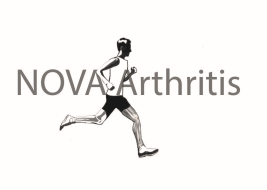 CLINICAL INFORMATION FROM PATIENTSName:_________________________________ DOB______________________________				     MEDICATION ALLERGIESMedication      ________________________Reaction: _______________________________Medication      _____________________      Reaction: ______________________________Medication      _____________________      Reaction:_______________________________Medication      _____________________      Reaction:_______________________________Medication      _____________________      Reaction:_______________________________CURRENT MEDICATIONS: PLEASE INCLUDE OVER-THE-COUNTER NON-PRESCRIPTION MEDICATIONS, VITAMINS, AND HERBAL DIETARY SUPPLEMENTS**MEDICAL HISTORYREASON(S) FOR TODAY’S VISIT 1.  ________________________________________________________________________2.  ________________________________________________________________________3.  ________________________________________________________________________	__________________________________________________________            _______________________________Patient’s Signature							DateMedicationDosageFrequencyReason for TakingDO YOU HAVE A HISTORY OF HEPATITIS, TB OR HIV?      YES      NOAre you nursing?       YES       NOAre you pregnant?       YES      NO   	If yes, due date _________________Are you trying to get pregnant?         YES          NO □ Rheumatologic Disease:         ○ Osteoarthritis         ○ Rheumatoid Arthritis         ○ Gout         ○ Lupus          ○ Scleroderma         ○ Myositis         ○ Psoriatic Arthritis         ○ Ankylosing Spondylitis         ○ Other:  ________________________________□ Dermatological Disease:        ○ Herpes/Cold Sores        ○ Psoriasis        ○ Eczema        ○ Skin cancer□ Immunological Disease:        ○ Immune deficiency        ○ HIV/AIDS□ Hematology/Oncology:         ○ Cancer;  type: _________________Year_______         ○ Bleeding problems         ○ Receiving chemotherapy?□ Psychological/Emotional Disease:         ○ Depression         ○ Anxiety□ Gastrointestinal Disease:        ○ Crohn’s Disease, Ulcerative Colitis        ○ Esophageal Reflux        ○ Peptic Ulcer         ○ Esophagitis□ Orthopedic Disease:         ○ artificial joint _______________(area)         ○ When? ______________________________□ Kidney Disease:     ○ Poorly functioning kidneys     ○ Dialysis:  Type__________________________□ Rheumatologic Disease:         ○ Osteoarthritis         ○ Rheumatoid Arthritis         ○ Gout         ○ Lupus          ○ Scleroderma         ○ Myositis         ○ Psoriatic Arthritis         ○ Ankylosing Spondylitis         ○ Other:  ________________________________□ Dermatological Disease:        ○ Herpes/Cold Sores        ○ Psoriasis        ○ Eczema        ○ Skin cancer□ Immunological Disease:        ○ Immune deficiency        ○ HIV/AIDS□ Hematology/Oncology:         ○ Cancer;  type: _________________Year_______         ○ Bleeding problems         ○ Receiving chemotherapy?□ Psychological/Emotional Disease:         ○ Depression         ○ Anxiety□ Gastrointestinal Disease:        ○ Crohn’s Disease, Ulcerative Colitis        ○ Esophageal Reflux        ○ Peptic Ulcer         ○ Esophagitis□ Orthopedic Disease:         ○ artificial joint _______________(area)         ○ When? ______________________________□ Kidney Disease:     ○ Poorly functioning kidneys     ○ Dialysis:  Type__________________________□ Cardiovascular Disease:     ○ High Blood Pressure     ○ Heart problems;_______________     ○ Heart Attack; Date:____________     ○ Pacemaker     ○ Defibrillator     ○ prosthetic heart valve	     ○ Irregular heartbeat     ○ High Cholesterol□ Endocrine Disease:     ○ Diabetes     ○ Hyperthyroid     ○ Hypothyroid□ Neurological Disease:     ○ Stroke/Aneurysm     ○ Seizure/Epilepsy     ○  Multiple Sclerosis (MS)     ○ Alzheimer’s     ○ Fainting□ Liver Disease:     ○ Hepatitis: type_______________     ○ Jaundice□ Lung Disease:     ○ Asthma     ○ COPD     ○ Interstitial Lung Disease (Fibrosis)□ For Female Patients:     ○ Are you pregnant/Planning Pregnancy     ○ Polycystic Ovary Disease□ Other/Not Listed:     ○ Transplant?  Y  N.   What Type? _________     ○ ____________________________________     ○ ____________________________________     ○ ____________________________________□ Cardiovascular Disease:     ○ High Blood Pressure     ○ Heart problems;_______________     ○ Heart Attack; Date:____________     ○ Pacemaker     ○ Defibrillator     ○ prosthetic heart valve	     ○ Irregular heartbeat     ○ High Cholesterol□ Endocrine Disease:     ○ Diabetes     ○ Hyperthyroid     ○ Hypothyroid□ Neurological Disease:     ○ Stroke/Aneurysm     ○ Seizure/Epilepsy     ○  Multiple Sclerosis (MS)     ○ Alzheimer’s     ○ Fainting□ Liver Disease:     ○ Hepatitis: type_______________     ○ Jaundice□ Lung Disease:     ○ Asthma     ○ COPD     ○ Interstitial Lung Disease (Fibrosis)□ For Female Patients:     ○ Are you pregnant/Planning Pregnancy     ○ Polycystic Ovary Disease□ Other/Not Listed:     ○ Transplant?  Y  N.   What Type? _________     ○ ____________________________________     ○ ____________________________________     ○ ____________________________________□ Cardiovascular Disease:     ○ High Blood Pressure     ○ Heart problems;_______________     ○ Heart Attack; Date:____________     ○ Pacemaker     ○ Defibrillator     ○ prosthetic heart valve	     ○ Irregular heartbeat     ○ High Cholesterol□ Endocrine Disease:     ○ Diabetes     ○ Hyperthyroid     ○ Hypothyroid□ Neurological Disease:     ○ Stroke/Aneurysm     ○ Seizure/Epilepsy     ○  Multiple Sclerosis (MS)     ○ Alzheimer’s     ○ Fainting□ Liver Disease:     ○ Hepatitis: type_______________     ○ Jaundice□ Lung Disease:     ○ Asthma     ○ COPD     ○ Interstitial Lung Disease (Fibrosis)□ For Female Patients:     ○ Are you pregnant/Planning Pregnancy     ○ Polycystic Ovary Disease□ Other/Not Listed:     ○ Transplant?  Y  N.   What Type? _________     ○ ____________________________________     ○ ____________________________________     ○ ____________________________________□ Cardiovascular Disease:     ○ High Blood Pressure     ○ Heart problems;_______________     ○ Heart Attack; Date:____________     ○ Pacemaker     ○ Defibrillator     ○ prosthetic heart valve	     ○ Irregular heartbeat     ○ High Cholesterol□ Endocrine Disease:     ○ Diabetes     ○ Hyperthyroid     ○ Hypothyroid□ Neurological Disease:     ○ Stroke/Aneurysm     ○ Seizure/Epilepsy     ○  Multiple Sclerosis (MS)     ○ Alzheimer’s     ○ Fainting□ Liver Disease:     ○ Hepatitis: type_______________     ○ Jaundice□ Lung Disease:     ○ Asthma     ○ COPD     ○ Interstitial Lung Disease (Fibrosis)□ For Female Patients:     ○ Are you pregnant/Planning Pregnancy     ○ Polycystic Ovary Disease□ Other/Not Listed:     ○ Transplant?  Y  N.   What Type? _________     ○ ____________________________________     ○ ____________________________________     ○ ____________________________________□ Cardiovascular Disease:     ○ High Blood Pressure     ○ Heart problems;_______________     ○ Heart Attack; Date:____________     ○ Pacemaker     ○ Defibrillator     ○ prosthetic heart valve	     ○ Irregular heartbeat     ○ High Cholesterol□ Endocrine Disease:     ○ Diabetes     ○ Hyperthyroid     ○ Hypothyroid□ Neurological Disease:     ○ Stroke/Aneurysm     ○ Seizure/Epilepsy     ○  Multiple Sclerosis (MS)     ○ Alzheimer’s     ○ Fainting□ Liver Disease:     ○ Hepatitis: type_______________     ○ Jaundice□ Lung Disease:     ○ Asthma     ○ COPD     ○ Interstitial Lung Disease (Fibrosis)□ For Female Patients:     ○ Are you pregnant/Planning Pregnancy     ○ Polycystic Ovary Disease□ Other/Not Listed:     ○ Transplant?  Y  N.   What Type? _________     ○ ____________________________________     ○ ____________________________________     ○ ____________________________________story (Please add any others not listed)…….	story (Please add any others not listed)…….	story (Please add any others not listed)…….	Conditions/ProblemsFamily Medical History: Which Relatives??Family Medical History: Which Relatives??Family Medical History: Which Relatives??Family Medical History: Which Relatives??Family Medical History: Which Relatives??□Rheumatoid Arthritis□Lupus□Gout□Psoriasis□Other Auto-Immune Disorderia History/ Habits……………….                                                                      Tanning/Sun Exposureia History/ Habits……………….                                                                      Tanning/Sun Exposureia History/ Habits……………….                                                                      Tanning/Sun Exposureia History/ Habits……………….                                                                      Tanning/Sun Exposureia History/ Habits……………….                                                                      Tanning/Sun Exposure□ Occupation_______________________________□ Retired□ Smoker:___Packs/day    □ Non-smoker     □ Quit smoking in _____□ Smokeless Tobacco:  □ Y   □ N□ Alcohol use:      □ Yes (drinks/week:___________)       □ No□ Recreational Drug use:   □ No      □ Yes______________________□ Sunscreen use:    □ Regularly     □ Rarely     □ Never □ SPF ______□ I have traveled outside the United States in the past three months       □ Occupation_______________________________□ Retired□ Smoker:___Packs/day    □ Non-smoker     □ Quit smoking in _____□ Smokeless Tobacco:  □ Y   □ N□ Alcohol use:      □ Yes (drinks/week:___________)       □ No□ Recreational Drug use:   □ No      □ Yes______________________□ Sunscreen use:    □ Regularly     □ Rarely     □ Never □ SPF ______□ I have traveled outside the United States in the past three months       □ Occupation_______________________________□ Retired□ Smoker:___Packs/day    □ Non-smoker     □ Quit smoking in _____□ Smokeless Tobacco:  □ Y   □ N□ Alcohol use:      □ Yes (drinks/week:___________)       □ No□ Recreational Drug use:   □ No      □ Yes______________________□ Sunscreen use:    □ Regularly     □ Rarely     □ Never □ SPF ______□ I have traveled outside the United States in the past three months       □ Occupation_______________________________□ Retired□ Smoker:___Packs/day    □ Non-smoker     □ Quit smoking in _____□ Smokeless Tobacco:  □ Y   □ N□ Alcohol use:      □ Yes (drinks/week:___________)       □ No□ Recreational Drug use:   □ No      □ Yes______________________□ Sunscreen use:    □ Regularly     □ Rarely     □ Never □ SPF ______□ I have traveled outside the United States in the past three months       Additional Comments:Additional Comments: